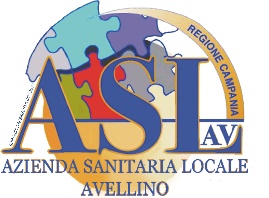 U.O. …………………………………….Tel. ……………    Fax …………….e.mail……………………………..Prot. n. ……….. del……………                        						Al richiedente									……………………………Oggetto: Integrazione dell’istanza di accesso prot. n.................del.…………...In relazione alla richiesta di accesso presentata all’ASL AV in data ……………..prot n..………si comunica che la stessa  risulta essere IRREGOLARE E/O INCOMPLETA per i seguenti motivi:………………………………………………………………………..………………..…………………………………………………………………..……………………..…………………………………………………………………..…………………….Pertanto, si invita,  a regolarizzare e/o completare la richiesta di accesso entro il……………………(indicare un termine non inferiore a 15 giorni) dal ricevimento della presente. Qualora   non provveda all’integrazione dell’istanza entro il termine sopra specificato, l’istanza si intenderà abbandonata e non avrà alcun seguito.Si informa che, ai sensi del DPR 184/2006, il termine di 30 giorni per la conclusione del procedimento di accesso alla documentazione amministrativa rimane interrotto e ricomincia a decorrere dal giorno del ricevimento dell’integrazione dell’istanza come sopra specificato./U.O. competente  è………………………………………...…………………... IL Responsabile del procedimento è………………………...……………..……………..….Si rimane a disposizione per ogni eventuale informazione. (tel……………...….….…fax…………………….e-mail…………..…………….……….)Data 							Il Responsabile del Procedimento